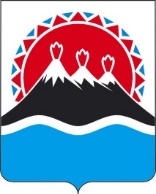 П О С Т А Н О В Л Е Н И ЕПРАВИТЕЛЬСТВАКАМЧАТСКОГО КРАЯг. Петропавловск-КамчатскийВ целях реализации государственной программы Российской Федерации «Комплексное развитие сельских территорий», утвержденной постановлением Правительства Российской Федерации от 31.05.2019 № 696, государственной программы Камчатского края «Комплексное развитие сельских территорий Камчатского края», утвержденной постановлением Правительства Камчатского края от 19.11.2019 № 503-ППРАВИТЕЛЬСТВО ПОСТАНОВЛЯЕТ:1. Утвердить Порядок формирования, утверждения и изменения сводного списка участников мероприятий по улучшению жилищных условий граждан, проживающих на сельских территориях, – получателей социальных выплат на строительство (приобретение) жилья на сельских территориях согласно приложению 1 к настоящему постановлению.2. Утвердить Порядок выдачи свидетельств о предоставлении социальной выплаты на строительство (приобретение) жилья на сельских территориях, а также продления срока их действия (в случае частичного предоставления социальной выплаты) согласно приложению 2 к настоящему постановлению.3. Утвердить Порядок формирования, утверждения и изменения сводного списка граждан, проживающих на сельских территориях, – получателей жилья по договорам найма жилых помещений согласно приложению 3 к настоящему постановлению.4. Настоящее постановление вступает в силу после дня его официального опубликования.Порядокформирования, утверждения и изменения сводного списка участников мероприятий по улучшению жилищных условий граждан, проживающих на сельских территориях, – получателей социальных выплат на строительство (приобретение) жилья на сельских территориях1. Настоящий Порядок разработан в соответствии с Положение о предоставлении социальных выплат на строительство (приобретение) жилья гражданам, проживающим на сельских территориях, являющимся приложением № 1 к Правилам предоставления и распределения субсидий из федерального бюджета бюджетам субъектов Российской Федерации на развитие жилищного строительства на сельских территориях и повышение уровня благоустройства домовладений, утвержденным приложением № 3 к государственной программе Российской Федерации «Комплексное развитие сельских территорий», утвержденной постановлением Правительства Российской Федерации от 31.05.2019 № 696 (далее соответственно – Положение, Государственная программа), в рамках реализации подпрограммы 1 «Создание условий для обеспечения доступным и комфортным жильем сельского населения» государственной программы Камчатского края «Комплексное развитие сельских территорий Камчатского края», утвержденной постановлением Правительства Камчатского края от 29.11.2019 № 503-П (далее – Подпрограмма), и определяет правила формирования, утверждения и изменения сводного списка участников мероприятий по улучшению жилищных условий граждан, проживающих на сельских территориях, – получателей социальных выплат (далее соответственно – сводный список, участники мероприятия, социальная выплата) на очередной финансовый год и на плановый период.2. Органом, уполномоченным на предоставление гражданам социальных выплат, является министерство сельского хозяйства, пищевой и перерабатывающей промышленности Камчатского края (далее – Министерство).3. Граждане, соответствующие требованиям, установленным пунктом 5 Положения на получение социальной выплаты, представляют в органы местного самоуправления муниципальных образований Камчатского края (далее – органы местного самоуправления) по месту жительства (пребывания) заявление о включении в состав участников мероприятий по улучшению жилищных условий граждан, проживающих на сельских территориях (далее – заявление) по форме согласно приложению 1 к настоящему Порядку, с приложением следующих документов:1) для граждан, постоянно проживающих на сельских территориях при условии, что трудовая или предпринимательская деятельность должна осуществляться гражданином непрерывно в организациях одной из сферы деятельности в течение не менее одного года на дату включения в сводный список:а) копий документов, удостоверяющих личность заявителя и членов его семьи;б) копий документов, подтверждающих родственные отношения между лицами, указанными в заявлении в качестве членов семьи;в) копий документов, подтверждающих регистрацию по месту жительства гражданина и членов его семьи;г) копий документов, подтверждающих наличие у заявителя и (или) членов его семьи собственных и (или) заемных средств в размере не менее 30 процентов расчетной стоимости строительства (приобретения) жилья, определяемой в соответствии с пунктом 15 Положения, а также при необходимости право заявителя (лица, состоящего в зарегистрированном браке с заявителем) на получение материнского (семейного) капитала, указанных в части 4 настоящего Порядка;д) документа, подтверждающего признание гражданина нуждающимся в улучшении жилищных условий;е) копии трудовой книжки (копии трудовых договоров), или информации о трудовой деятельности в соответствии со сведениями о трудовой деятельности, предусмотренными статьей 661 Трудового кодекса Российской Федерации, в распечатанном виде либо в электронном форме с цифровой подписью для работающих по трудовым договорам, или копии документов, содержащих сведения о государственной регистрации физического лица и качестве индивидуального предпринимателя либо индивидуального предпринимателя – главы крестьянского (фермерского) хозяйства;ж) копий документов, подтверждающих среднее профессиональное или высшее образование по укрупненной группе профессий, специальностей и направлении подготовки «Ветеринария и зоотехника» (для граждан, осуществляющих ветеринарную деятельность для сельскохозяйственных животных);з) согласие заявителя и членов его семьи (или их законных представителей) на передачу и обработку персональных данных в соответствии с законодательством Российской Федерации;2) для граждан, изъявивших желание постоянно проживать на сельских территориях:а) копий документов, удостоверяющих личность заявителя и членов его семьи;б) копий документов, подтверждающих родственные отношения между лицами, указанными в заявлении в качестве членов семьи;в) копий документов, подтверждающих регистрацию по месту пребывания в соответствии с законодательством Российской Федерации на сельских территориях в границах соответствующего муниципального района (городского поселения, муниципального округа, городского округа), на которые гражданин изъявил желание переехать на постоянное место жительства;г) копий документов, подтверждающих наличие у заявителя и (или) членов его семьи собственных и (или) заемных средств в размере не менее 30 процентов расчетной стоимости строительства (приобретения) жилья, определяемой в соответствии с пунктом 15 Положения, а также при необходимости право заявителя (лица, состоящего в зарегистрированном браке с заявителем) на получение материнского (семейного) капитала, указанных в части 4 настоящего Порядка.д) копий документов, подтверждающих проживание на сельских территориях в границах соответствующего муниципального района (городского поселения, муниципального округа, городского округа), в который гражданин изъявил желание переехать на постоянное место жительства, на условиях найма, аренды, безвозмездного пользования либо на иных основаниях, предусмотренных законодательством Российской Федерации;е) копии трудовой книжки (копии трудовых договоров), или информацию о трудовой деятельности в соответствии со сведениями о трудовой деятельности, предусмотренными статьей 661 Трудового кодекса Российской Федерации в распечатанном виде либо в электронной форме с цифровой подписью для работающих по трудовым договорам, или копии документов, содержащих сведения о государственной регистрации физического лица в качестве индивидуального предпринимателя либо индивидуального предпринимателя – главы крестьянского (фермерского) хозяйства;ж) копий документов, подтверждающих среднее профессиональное или высшее образование по укрупненной группе профессий, специальностей и направлений подготовки «Ветеринария и зоотехния» (для граждан, осуществляющих ветеринарную деятельность для сельскохозяйственных животных);з) копий документов либо сведений, подтверждающих отсутствие в собственности жилого помещения (жилого дома) на сельских территориях в границах муниципального района (городского поселения, муниципального округа, городского округа), на которые гражданин изъявил желание переехать на постоянное место жительства;и) согласие заявителя и членов его семьи (или их законных представителей) на передачу и обработку персональных данных в соответствии с законодательством Российской Федерации;3) для граждан, изъявивших желание улучшить жилищные условия путем приобретения жилого помещения в качестве документов, подтверждающих стоимость приобретаемого жилья, предоставляется копия предварительного договор купли-продажи жилого дома (жилого помещения), планируемого к приобретению, с приложением заключения комиссии, созданной органом местного самоуправления, о соответствии жилого помещения требованиям, указанным в пункте 10 Положения.4) для граждан, изъявивших желание улучшить жилищные условия путем строительства индивидуального жилого дома документы, содержащие уведомление о планируемом строительстве жилья, документы, подтверждающие стоимость жилья, планируемого к строительству согласно части 6 и 7 настоящего Порядка; 5) для граждан, изъявивших желание улучшить жилищные условия путем строительства (приобретения) жилья с привлечением жилищного кредита (займа), в том числе ипотечного:а) кредитный договор на предоставление гражданину ипотечного жилищного кредита (займа) на строительство (приобретение) жилья, заверенный кредитной организацией (заимодавцем);б) справка кредитной организации (заимодавца), предоставившей гражданину кредит (заем), об остатке суммы основного долга и остатке задолженности по выплате процентов за пользование кредитом (займом);в) документы, подтверждающие право собственности на жилое помещение с приложением заключения комиссии, созданной органом местного самоуправления, о соответствии жилого помещения требованиям, указанным и пункте 10 Положения.4. В целях подтверждения наличия у заявителя и (или) членов его семьи собственных и (или) заемных средств в размере не менее 30 процентов расчетной стоимости строительства (приобретения) жилья и (или) права заявителя (лица, состоящего в зарегистрированном браке с заявителем) на получение материнского (семейного) капитала граждане, проживающие на сельских территориях, изъявившие желание улучшить жилищные условия с использованием социальной выплаты, представляют один или несколько из указанных документов:1) копия выписки (справки) с лицевого счета заявителя, открытого в кредитной организации, о наличии средств на счетах заявителя на текущую дату (заверенная кредитной организацией);2) копия государственного сертификата на материнский (семейный) капитал вместе со справкой, выданной Пенсионным фондом Российской Федерации или его территориального органа, об остатках средств материнского (семейного) капитала на текущую дату;3) расписка о получении продавцом от заявителя денежных средств в счет оплаты продаваемого жилого дома (помещения) и предварительный договор купли-продажи продаваемого жилого дома (помещения), оформленный в соответствии с действующим законодательством (нотариально заверенные);4) копия договора долевого участия в строительстве многоквартирного жилого дома, в котором заявитель является участником долевого строительства, оформленного в соответствии с требованиями Федерального закона от 30.12.2004 № 214-ФЗ «Об участии в долевом строительстве многоквартирных домов и иных объектов недвижимости и о внесении изменений в некоторые законодательные акты Российской Федерации», вместе со справкой о внесенной сумме платежа за жилое помещение и об оставшейся сумме платежа, необходимой для приобретения заявителем права собственности на жилое помещение при участии их в долевом строительстве многоквартирного жилого дома в сельской местности;5) копия документа кредитора (заимодавца) о возможном получении заявителем кредита (займа) в целях строительства (приобретения) жилья с указанием его размера. В качестве заемных средств не могут быть использованы средства жилищных (ипотечных) кредитов (займов), по которым в рамках государственной программы Российской Федерации «Комплексное развитие сельских территорий» предоставляется субсидия из федерального бюджета российским кредитным организациям и акционерному обществу «ДОМ.РФ» на возмещение недополученных доходов кредитных организаций, акционерного общества «ДОМ.РФ»;6) копия документа, подтверждающего оплату и получение материалов и оборудования для строительства жилого дома собственными силами заявителя;7) копия документа, содержащего обязательство работодателя предоставить заявителю заем на строительство или приобретение жилья.8) отчет об оценке объекта незавершенного жилищного строительства, подготовленный в соответствии с требованиями Федерального закона от 29.07.1998 № 135-ФЗ «Об оценочной деятельности в Российской Федерации» (далее – Федеральный закон от 29.07.1998 № 135-ФЗ).5. В качестве документов, содержащих уведомление о планируемом строительстве жилья, представляются копии:1) разрешения на строительство жилого дома, выданного до вступления в силу статьи 511 Градостроительного кодекса Российской Федерации, или уведомления о соответствии указанных в уведомлении о планируемых строительстве или реконструкции объекта индивидуального жилищного строительства параметров объекта индивидуального жилищного строительства установленным параметрам и допустимости размещения объекта индивидуального жилищного строительства на земельном участке;2) выписки из Единого государственного реестра недвижимости о правах на земельный участок, на котором планируется осуществить индивидуальное жилищное строительство (завершить ранее начатое строительство), подтверждающей право собственности на такой земельный участок или право постоянного (бессрочного) пользования, или право пожизненного наследуемого владения заявителя и (или) членов семьи заявителя таким земельным участком, или право аренды такого земельного участка, находящегося в муниципальной собственности, с приложением копии договора аренды.6. В качестве документов, подтверждающих стоимость жилья, планируемого к строительству, представляются копии:1) в случае строительства жилого дома подрядным способом:а) предварительного либо основного договора подряда на строительство жилого дома с приложением проектно-сметной документации на строительство жилого дома и (или) локального сметного расчета, в ценах текущего года; б) договора на подключение (технологическое присоединение) к сетям инженерно-технического обеспечения (в случае подключения);2) в случае строительства жилого дома собственными силами:а) проектно-сметной документации на строительство жилого дома и (или) локального сметного расчета, в ценах текущего года; б) договора купли-продажи материалов и (или) оборудования для строительства жилого дома, а также документа, подтверждающего оплату и получение материалов и (или) оборудования для строительства жилого дома;в) договора на подключение (технологическое присоединение) к сетям инженерно-технического обеспечения (в случае подключения);3) в случае участия заявителя в долевом строительстве многоквартирного жилого дома – договора участия в долевом строительстве многоквартирного жилого дома, заключенного в соответствии с требованиями Федерального закона от 30.12.2004 № 214-ФЗ «Об участии в долевом строительстве многоквартирных домов и иных объектов недвижимости и о внесении изменений в некоторые законодательные акты Российской Федерации»;4) в случае завершения ранее начатого строительства жилого дома:а) справка о стоимости жилого дома, строительство которого не завершено, которая оформленная органом местного самоуправления в соответствии с частью 7 настоящего Порядка;б) отчет об оценке объекта незавершенного жилищного строительства, подготовленный в соответствии с требованиями Федерального закона от 29.07.1998 № 135-ФЗ;в) платежные поручения, приходно-кассовые ордера об оплате по договору строительного подряда.7. Для получения справки о стоимости жилого дома, строительство которого не завершено, заявители представляют в орган местного самоуправления на основании:1) заявление о выдаче справки о стоимости жилого дома, строительство которого не завершено, в свободной форме; 2) договор подряда на выполненные работы, предварительного либо основного договора подряда на завершение строительства жилого дома с приложением проектно-сметной документации на завершение строительства жилого дома и (или) локального сметного расчета, в ценах текущего года (в случае строительства жилого дома подрядным способом);3) проектно-сметной документации на завершение строительства жилого дома и (или) локального сметного расчета, в ценах текущего года (в случае строительства жилого дома собственными силами);4) договора на подключение (технологическое присоединение) к сетям инженерно-технического обеспечения (в случае подключения).8. В течении 10 рабочих дней органы местного самоуправления со дня получения заявление о выдаче справки о стоимости жилого дома, строительство которого не завершено и документов, указанных в части 7 настоящего Порядка:1) определяют стоимость завершения ранее начатого строительства жилого дома как разницу между сметной стоимостью строительства жилого дома и объемом выполненных работ;2) формируют справку о стоимости жилого дома, строительство которого не завершено.   9. В качестве документов, подтверждающих фактическое осуществление предпринимательской деятельности на сельских территориях, представляется один из следующих документов: 1) выписка из Единого государственного реестра индивидуальных предпринимателей;2) сведения о деятельности индивидуального предпринимателя по форме федерального статистического наблюдения № 1-ИП «Сведения о деятельности индивидуального предпринимателя».10. Документ, предусмотренный пунктом 1 части 9 настоящего Порядка, представляется гражданином по собственной инициативе.В случае непредставления документа, предусмотренного пунктом 1 части 9 настоящего Порядка, гражданином по собственной инициативе орган местного самоуправления получает соответствующие сведения в порядке межведомственного взаимодействия.11. Документы, указанные в части 4, 6, 7 и 9 настоящего Порядка, не должны быть выданы либо заверены ранее 30 календарных дней на момент подачи документов в Министерство.12. Документы, предусмотренные пунктом 1 и 2 части 9 настоящего Порядка, должны быть получены не ранее чем за 10 календарных дней до даты представления их в органы местного самоуправления.13. Документы по проектно-сметной документации и (или) локального сметного расчета на строительство индивидуального дома могут быть выданы ранее 30 календарных дней на момент подачи документов в органы местного самоуправления.14. Копии документов, указанных в части 4, 6, 7 и 9 настоящего Порядка предоставляются вместе с оригиналами для удостоверения их идентичности (о чем делается отметка лицом, осуществляющим прием документов) либо должны быть заверены в установленном законодательством Российской Федерации порядке.15. Соответствие жилого помещения требованиям, указанным в пункте 9 Положения, устанавливается комиссией, созданной органом местного самоуправления, в соответствии с постановлением Правительства Российской Федерации от 28.01.2006 № 47 «Об утверждении положения о признании помещения жилым помещением, жилого помещения непригодным для проживания и многоквартирного дома аварийным и подлежащим сносу или реконструкции садового дома жилым домом и жилого дома садовым домом».16. Органы местного самоуправления регистрируют заявления в день их поступления, с указанием времени.17. В течении 10 рабочих дней органы местного самоуправления проверяют правильность оформления документов, представленных заявителем, и достоверность содержащихся в них сведений, формируют списки граждан, изъявивших желание улучшить жилищные условия с использованием социальных выплат в рамках Государственной программы (далее – списки) на очередной финансовый год и плановый период (отдельно на каждый год) по форме согласно приложению 2 к настоящему Порядку, учитывая хронологическую последовательность по дате подачи заявлений заявителями и очередность, указанную в пункте 7 Положения.18. Порядок формирования списков утверждается нормативными правовыми актами органов местного самоуправления, включающими в себя:1) организацию и проведение процедуры признания граждан, постоянно проживающих (зарегистрированных) по месту жительства, нуждающихся в улучшении жилищных условий;2) организацию и проведение процедуры принятия решения об учете граждан, изъявивших желание постоянно проживать на сельских территориях;3) организацию, проведение и сроки проверки (актуализации) документов граждан, подлежащих включению в списки, а также включенных в них на ежегодной основе.19. При выявлении недостоверной информации, содержащейся в документах, представленных заявителями, органы местного самоуправления в течение 3 рабочих дней со дня выявления недостоверной или представленной не в полном объеме информации возвращают документы гражданам, с указанием причин их возврата.20. После устранения нарушений, послуживших основанием для возврата заявления с документами, заявитель вправе повторно обратиться в органы местного самоуправления для получения социальной выплаты, при этом датой подачи заявления считается дата повторного обращения. 21. В срок до 1 июля года, предшествующего очередному финансовому году органы местного самоуправления, направляют в Министерство списки с приложением сведений о привлечении средств местных бюджетов для этих целей.22. Распределение лимитов бюджетных обязательств на получение социальных выплат гражданам осуществляется Министерством между муниципальными образованиями Камчатского края, по результатам решения рабочей группы, состав которой утверждается приказом Министерства.23. Определение размера социальной выплаты производится Министерством в соответствии с пунктами 15–18 Положения, но не менее одной социальной выплаты на каждое муниципальное образование в Камчатском крае.24. В срок до 20 июля года, предшествующего очередному финансовому году Министерство на основании представленных органами местного самоуправления списков, утверждает сводный список участников мероприятий по улучшению жилищных условий граждан, проживающих на сельских территориях, – получателей социальных выплат на очередной финансовый год (далее – сводный список) по форме, согласно приложению 3 к настоящему Порядку, и формирует сводный список на плановый период, а также в течении 5 рабочих дней уведомляет органы местного самоуправления о принятом решении для доведения до сведения граждан информации о включении их в указанные списки. 25. Органы местного самоуправления в течении 5 рабочих дней с момента получения информации от Министерства уведомляют граждан о включении их в сводные списки. 26. Сводный список формируется по дате поступления заявлений в органы местного самоуправления и в разрезе муниципальных образований в Камчатском крае, учитывая хронологическую последовательность по дате подачи заявлений заявителями и очередность, указанную в пункте 7 Положения.Заявления, поступившие в один день, учитываются в сводном списке в планируемом году в алфавитном порядке.27. Изменения в сводный список вносятся Министерством в следующих случаях:1) подача гражданином заявления об исключении из сводного списка;2) поступление в Министерство документов либо сведений о несоблюдении гражданином условий, предусмотренных пунктом 5 Положения;3) выезд гражданина за пределы Камчатского края на постоянное место жительства;4) отказа гражданина от частичного предоставления социальной выплаты;5) смерть гражданина;6) изменение размера субсидий, предоставляемых из федерального и (или) краевого бюджетов на реализацию мероприятий Государственной программы, а также Подпрограммы.28. В случаях, предусмотренных пунктами 1–5 части 27 настоящего Порядка, Министерство исключает гражданина из сводного списка в течение 10 календарных дней со дня получения документов либо сведений, подтверждающих возникновение указанных случаев.29. В случае, указанном в пункте 6 части 27 настоящего Порядка, Министерство в течение 10 календарных дней со дня принятия соответствующего решения вносит дополнения в сводный список. Дополнения в сводный список вносятся с учетом даты подачи заявлений гражданами.30. Министерство в течение 5 рабочих дней со дня внесения изменений в сводный список, указанных в пунктах 1–4 и 6 части 27 настоящего Порядка, уведомляет органы местного самоуправления для доведения до граждан данной информации.31. Органы местного самоуправления в течении 5 рабочих дней со дня получения уведомления Министерства о внесении изменений в сводный список письменно уведомляют заявителя о принятом Министерством решении.32. Включение граждан в сводный список в случае высвобождения бюджетных средств производится Министерством в порядке очередности, установленной пунктами 7 и 8 Положения, в течение 5 рабочих дней со дня высвобождения бюджетных средств.Если остаток бюджетных средств окажется недостаточным для предоставления социальной выплаты гражданину в полном объеме, гражданин (с его согласия) включается в сводный список на очередной финансовый год на условиях частичного предоставления социальной выплаты в размере, соответствующем этому остатку. При формировании сводного списка на плановый период указанный гражданин включается в него под номером 1 (для предоставления оставшейся части социальной выплаты).ФОРМАЗАЯВЛЕНИЕПрошу включить меня______________________________________________________,                                                              (Ф.И.О.)паспорт______________________, выданный_________________________________________                                          (серия, номер)                                                                                               (кем, когда)__________________________________________________________ «___» _________ _____ г.в состав участников мероприятий по улучшению жилищных условий граждан, проживающих на сельских территориях в рамках реализации государственной программы «Комплексное развитие сельских территорий» и подпрограммы 1 «Создание условий для обеспечения доступным и комфортным жильем сельского населения» государственной программы Камчатского края «Комплексное развитие сельских территорий Камчатского края».Жилищные условия планирую улучшить путем__________________________________________________________________________________________________________________   (строительство жилого дома, приобретение жилого помещения, участие в долевом строительстве жилых домов (квартир) – нужное указать)в______________________________________________________________________________.(наименование муниципального образования, в котором гражданин желает приобрести (построить) жилое помещение)Состав семьи:жена (муж) _________________________________________________   ____________________                                                                         (Ф.И.О. (при наличии)                                                                                    (дата рождения)проживает по адресу: _____________________________________________________________;дети: ______________________________________________________   ____________________                                                                         (Ф.И.О. (при наличии)                                                                                    (дата рождения)проживает по адресу: _____________________________________________________________;___________________________________________________________   ____________________                                                                    (Ф.И.О. (при наличии)                                                                                     (дата рождения)проживает по адресу: _____________________________________________________________.Кроме того, со мной постоянно проживают в качестве членов семьи:___________________________________________________________   ____________________                                                (Ф.И.О. (при наличии)                                                                                      (дата рождения)___________________________________________________________   ____________________                                                 (Ф.И.О. (при наличии)                                                                                      (дата рождения)Я, а также члены моей семьи ранее право на улучшение жилищных условий на сельских территориях с использованием средств социальных выплат или иной формы государственной поддержки за счет средств федерального бюджета, бюджета субъекта Российской Федерации и (или) местных бюджетов, предоставленных на улучшение жилищных условий, не реализовали.В соответствии с законодательством Российской Федерации государство не имеет передо мной обязательства по обеспечению жильем.С условиями участия в мероприятиях по улучшению жилищных условий граждан, проживающих на сельских территориях в рамках реализации государственной программы «Комплексное развитие сельских территорий» и подпрограммы 1 «Создание условий для обеспечения доступным и комфортным жильем сельского населения» государственной программы Камчатского края «Комплексное развитие сельских территорий Камчатского края», ознакомлен и обязуюсь их выполнять.Совершеннолетние члены семьи:1)______________________________________________________________________________;(Ф.И.О. (при наличии), подпись)2)______________________________________________________________________________;(Ф.И.О. (при наличии), подпись)3)______________________________________________________________________________.(Ф.И.О. (при наличии), подпись)К заявлению прилагаются следующие документы:1)______________________________________________________________________________;(наименование документа и его реквизиты)2)______________________________________________________________________________;(наименование документа и его реквизиты)3)______________________________________________________________________________;(наименование документа и его реквизиты)4)______________________________________________________________________________;(наименование документа и его реквизиты)5)______________________________________________________________________________.(наименование документа и его реквизиты)«___»____________ ____ г. ___________________ _______________________________           (дата подачи заявления)                             (подпись заявителя)                                                     (Ф.И.О. (при наличии)Список граждан,изъявивших желание улучшить жилищные условия с использованием социальных выплат в рамках реализации государственной программы Российской Федерации «Комплексное развитие сельских территорий», и подпрограммы 1 «Создание условий для обеспечения доступным и комфортным жильем сельского населения» государственной программы Камчатского края «Комплексное развитие сельских территорий Камчатского края»___________________________________________________________(наименование муниципального образования в Камчатском крае)__________________________           _______________       ___________________________________          ________________(должность лица, сформировавшего список)                                  (подпись)                                                    (расшифровка подписи)                                                          (контактны телефон)Список формируется по дате поступления заявлений. Заявления, поступившие в один день, учитываются в списке в планируемом году в алфавитном порядке.Сводный списокучастников мероприятий по улучшению жилищных условий граждан, проживающих на сельских территориях, – получателей социальных выплат на ________________________                          (соответствующий финансовый период)________________________________________________________________________________(наименование субъекта Российской Федерации)    --------------------------------    * Указывается количество участников.Руководитель органаисполнительной власти                                _______________ ___________________________________субъекта Российской Федерации                              (подпись)                                                  (расшифровка подписи)М.П. (при наличии)Ответственный исполнитель:__________________________                    _______________ ___________________________________ ________________                       (должность)                                                                                     (подпись)                                                  (расшифровка подписи)                              (контактны телефон)«__» _________ 20__ г.Порядоквыдачи свидетельств о предоставлении социальной выплаты на строительство (приобретение) жилья на сельских территориях, а также продления срока их действия (в случае частичного предоставления социальной выплаты)1. Настоящий Порядок разработан в соответствии с Положение о предоставлении социальных выплат на строительство (приобретение) жилья гражданам, проживающим на сельских территориях, являющимся приложением № 1 к Правилам предоставления и распределения субсидий из федерального бюджета бюджетам субъектов Российской Федерации на развитие жилищного строительства на сельских территориях и повышение уровня благоустройства домовладений, утвержденным приложением № 3 к государственной программе Российской Федерации «Комплексное развитие сельских территорий», утвержденной постановлением Правительства Российской Федерации от 31.05.2019 № 696 (далее соответственно – Положение, Государственная программа), в рамках реализации подпрограммы 1 «Создание условий для обеспечения доступным и комфортным жильем сельского населения» государственной программы Камчатского края «Комплексное развитие сельских территорий Камчатского края», утвержденной постановлением Правительства Камчатского края от 29.11.2019 № 503-П, и определяет правила выдачи свидетельств о предоставлении социальной выплаты на строительство (приобретение) жилья на сельских территорий, а также продления срока их действия (в случае частичного предоставления социальной выплаты) (далее соответственно – Порядок, свидетельство, социальная выплата) гражданам Российской Федерации, проживающим на сельских территориях, либо изъявившим желание переехать на постоянное место жительства на сельские территории и работать там.2. Выдача свидетельства получателю социальной выплаты осуществляется министерством сельского хозяйства, пищевой и перерабатывающей промышленности Камчатского края (далее – Министерство) на основании утвержденного сводного списка участников мероприятий по улучшению жилищных условий граждан, проживающих на сельских территориях, – получателей социальных выплат (далее – сводный список).3. Право граждан на получение социальной выплаты удостоверяется свидетельством, не являющимся ценной бумагой по форме согласно приложению 1 к настоящему Порядку.4. Срок действия свидетельства составляет:1) один год с даты выдачи, указанной в свидетельстве, – при принятии решения о направлении социальной выплаты на приобретение жилья;2) 2 года с даты выдачи, указанной в свидетельстве, – при принятии решения о направлении социальной выплаты на строительство жилья.5. В случае частичного предоставления социальной выплаты одному получателю социальной выплаты, включенному в сводный список на текущий год, срок действия свидетельства предоставляет на следующий финансовый год. При этом началом срока действия свидетельства является дата предоставления оставшейся части социальной выплаты. 6. Свидетельство имеют право получать граждане лично либо через представителя при наличии документа, удостоверяющего личность, и документа, подтверждающего его полномочия.7. Получатель социальной выплаты в течение 3 рабочих дней представляет свидетельство в кредитную организацию для заключения договора банковского счета и открытия банковского счета, предназначенного для зачисления социальной выплаты.8. Перечисление социальной выплаты на счет получателя социальной выплаты, открытый им в кредитной организации, осуществляется путем предоставления в территориальный орган Федерального казначейства платежного документа на перечисление социальной выплаты, оформленного в установленном порядке, не позднее десятого рабочего дня после предоставления получателем социальной выплаты копии договора об открытии банковского счета, предназначенного для зачисления социальной выплаты.9. Подлинники свидетельств с отметкой кредитной организации о произведенной оплате возвращаются в Министерство в течение 20 календарных дней со дня произведения оплаты. Срок хранения подлинников свидетельств в Министерстве составляет 5 лет.10. В случае изменения паспортных данных, численного состава семьи, стоимости строительства или приобретения жилья, способа улучшения жилищных условий Министерством осуществляется замена свидетельства на основании заявления получателя социальной выплаты, с приложением документов, подтверждающий соответствующие изменения.Расчет размера социальной выплаты при выдаче нового свидетельства производится исходя из средней рыночной стоимости 1 кв. метра общей площади жилья в сельской местности на территории муниципальных районов в Камчатском крае, утвержденной приказом Министерства экономического развития Камчатского края, действовавшей на дату выдачи свидетельства, подлежащего замене.11. В случае утраты или порчи свидетельства Министерство оформляется дубликат свидетельства на основании заявления получателя социальной выплаты.12. В случае исключения получателя социальной выплаты из сводного списка, по основаниям, предусмотренным пунктами 1–3 и 5 части 27 Порядка формирования, утверждения и изменения списков участников мероприятий по улучшению жилищных условий граждан, проживающих на сельских территориях, – получателей социальных выплат на строительство (приобретение) жилья на сельских территориях, свидетельство подлежит аннулированию.13. Решение о замене свидетельства, выдачи дубликата свидетельства, аннулировании свидетельства оформляется приказом Министерства в течение 10 рабочих дней с момента поступления в Министерство соответствующего заявления с приложением документов и сведений, являющихся основанием для принятия соответствующего решения.14. В случае предоставления социальной выплаты Министерство и гражданин заключают двухсторонний договор об обеспечении жильем гражданина с использованием на эти цели социальной выплаты по форме, согласно приложению 2 к настоящему Порядку.15. Условием использования гражданином социальной выплаты является осуществление гражданином не менее 5 лет со дня получения социальной выплаты трудовой или предпринимательской деятельности на сельской территории, в которой было построено (приобретено) жилье за счет средств социальной выплаты.В случае несоблюдения гражданином данного условия Министерство вправе требовать в судебном порядке от получателя социальной выплаты возврата средств в размере предоставленной социальной выплаты.16. Жилое помещение оформляется в общую собственность всех членов семьи, указанных в свидетельстве.17. Оформление жилого помещения в общую собственность всех членов семьи, указанных в свидетельстве, и предоставление в Министерство документов, подтверждающих право собственности на данное жилое помещение, осуществляется в следующие сроки:1) приобретение жилого помещения – не позднее 1 года с даты выдачи свидетельства;2) участие в долевом строительстве жилых домов (квартир) – не позднее 3 лет с даты выдачи свидетельства;3) строительство жилого дома (создание объекта индивидуального жилищного строительства или пристроенного жилого помещения к имеющемуся жилому дому) – не позднее 5 лет с даты выдачи свидетельства.18. В случае использования для софинансирования строительства (приобретения) жилья ипотечного жилищного кредита (займа) допускается оформление построенного (приобретенного) жилого помещения в собственность одного из супругов или обоих супругов. При этом лицо (лица), на чье имя оформлено право собственности на жилое помещение, представляет в Министерство заверенное в установленном порядке обязательство переоформить после снятия обременения построенное (приобретенное) жилое помещение в общую собственность всех членов семьи, указанных в свидетельстве, в срок не позднее 30 календарных дней с момента снятия обременения.19. В случае использования для софинансирования строительства (приобретения) жилья средств (части средств) материнского (семейного) капитала оформление построенного (приобретенного) жилого помещения в собственность осуществляется в порядке, установленном Правилами направления средств (части средств) материнского (семейного) капитала на улучшение жилищных условий, утвержденными постановлением Правительства Российской Федерации от 12.12.2007 № 862 «О Правилах направления средств (части средств) материнского (семейного) капитала на улучшение жилищных условий».20. В случае реализации и (или) передачи гражданином в аренду третьим лицам жилого помещения (жилого дома) в течение 5 лет со дня оформления права собственности, а также нарушения сроков оформления помещения в общую собственность всех членов семьи, установленных частями 17–19 настоящего Порядка, средства в размере предоставленной социальной выплаты истребуются у получателя социальной выплаты в судебном порядке в соответствии с законодательством Российской Федерации.21. Министерство ведет реестр выданных свидетельств и информации о зарегистрированных правах на жилое помещение (жилой дом), по форме согласно приложению 3 к настоящему Порядку.СВИДЕТЕЛЬСТВО № ____о предоставлении социальной выплаты на строительство(приобретение) жилья на сельских территорияхНастоящим свидетельством удостоверяется, что_________________________________                                                                                                      (фамилия, имя, отчество)________________________________________________________________________________гражданина – владельца свидетельства, наименование, серия и номер документа, удостоверяющего личность, кем и когда выдан)является участником мероприятий по улучшению жилищных условий в рамках государственной программы Российской Федерации «Комплексное развитие сельских территорий», и подпрограммы 1 «Создание условий для обеспечения доступным и комфортным жильем сельского населения» государственной программы Камчатского края «Комплексное развитие сельских территорий Камчатского края» (далее – Программа).В соответствии с условиями Программы ему(ей) предоставляется социальная выплата в размере________________________________________________________________________(цифрами и прописью)на______________________________________________________________________________(приобретение жилого помещения, строительство жилого дома, участие в долевом строительстве жилых домов (квартир) - нужное указать)в_______________________________________________________________________________(наименование муниципального образования)_____________________   _____________   ___________________________________________                        (должность)                                  (подпись)                                                                             (Ф.И.О.)М.П.    (при наличии)_ _ _ _ _ _ _ _ _ _ _ _ _ _ _ _ _ _ _ _ _ _ _ _ _ _ _ _ _ _ _ _ _ _ _ _ _ _ _ _ _ _ _ _ _ _ _ _ _ _ _ _ _ _ линия отрезаКОРЕШОК СВИДЕТЕЛЬСТВА № ___о предоставлении социальной выплаты на строительство(приобретение) жилья на сельских территориях*Настоящим свидетельством удостоверяется, что_________________________________                                                                                                      (фамилия, имя, отчество)________________________________________________________________________________гражданина – владельца свидетельства, наименование, серия и номер документа, удостоверяющего личность, кем и когда выдан)является участником мероприятий по улучшению жилищных условий в рамках государственной программы Российской Федерации «Комплексное развитие сельских территорий», и подпрограммы 1 «Создание условий для обеспечения доступным и комфортным жильем сельского населения» государственной программы Камчатского края «Комплексное развитие сельских территорий Камчатского края» (далее – Программа).В соответствии с условиями Программы ему(ей) предоставляется социальная выплата в размере________________________________________________________________________(цифрами и прописью)на______________________________________________________________________________(приобретение жилого помещения, строительство жилого дома, участие в долевом строительстве жилых домов (квартир) – нужное указать)в_______________________________________________________________________________(наименование муниципального образования)_____________________   _____________   ___________________________________________                        (должность)                                  (подпись)                                                                             (Ф.И.О.)М.П.    (при наличии)Оборотная сторона свидетельства_ _ _ _ _ _ _ _ _ _ _ _ _ _ _ _ _ _ _ _ _ _ _ _ _ _ _ _ _ _ _ _ _ _ _ _ _ _ _ _ _ _ _ _ _ _ _ _ _ _ _ _ _ _линия отрезаПредоставленная социальная выплата направляется на____________________________                                                                                                                                                           (приобретение жилого помещения, строительство________________________________________________________________________________жилого дома, участие в долевом строительстве жилых домов (квартир) – нужное указать)Численный состав семьи гражданина _________ человек.Члены семьи:_______________________________________________________________________________;(Ф.И.О., степень родства)_______________________________________________________________________________;(Ф.И.О., степень родства)Дата выдачи свидетельства_________________________Подпись владельца свидетельства___________________Свидетельство выдано Министерством сельского хозяйства, пищевой и перерабатывающей промышленности Камчатского края_______________________________ _______________ _________________________________                                      (должность)                                                   (подпись)                                           (Ф.И.О.)М.П.Отметка о построенном (приобретенном) жилье:размер построенного (приобретенного) жилья__________________________________;адрес построенного (приобретенного) жилья____________________________________.* Корешок хранится в Министерстве сельского хозяйства, пищевой и перерабатывающей промышленности Камчатского краяДоговор № ________об обеспечении жильём гражданина с использованием на эти целисоциальной выплатыг. Петропавловск-Камчатский   	                                   «____» __________ 20__Министерство сельского хозяйства, пищевой и перерабатывающей промышленности Камчатского края, в лице _______________________________,действующего на основании Положения о Министерстве, утвержденного постановлением Правительства Камчатского края от _________________ № ___, именуемое в дальнейшем «Министерство», с одной стороны, и гражданин Российской Федерации ___________________________, паспорт _____________, выдан ______________________________________________________________, именуемый(ая) в дальнейшем «Получатель», с другой стороны, именуемые в дальнейшем «Стороны», в соответствии с Положением о предоставлении социальных выплат на строительство (приобретение) жилья гражданам, проживающим на сельских территориях, являющимся приложением № 1 к Правилам предоставления и распределения субсидий из федерального бюджета бюджетам субъектов Российской Федерации на развитие жилищного строительства на сельских территориях и повышение уровня благоустройства домовладений, утвержденным приложением № 3 к государственной программе Российской Федерации «Комплексное развитие сельских территорий», утвержденной постановлением Правительства Российской Федерации от 31.05.2019 № 696 (далее – Положение), и Порядком выдачи свидетельств о предоставлении социальной выплаты на строительство (приобретение) жилья на сельских территориях, а также продления срока их действия (в случае частичного предоставления социальной выплаты), утвержденным постановлением Правительства Камчатского края от ____________ № ____ (далее – Порядок), в рамках реализации мероприятий государственной программы Камчатского края «Комплексное развитие сельских территорий Камчатского края», утвержденной постановлением Правительства Камчатского края ___________ № ____, заключили настоящий договор (далее – Договор) о нижеследующем:1. Предмет Договора1. Предметом Договора является предоставление Министерством в 2023 году социальной выплаты на строительство (приобретение) жилья, в том числе путем участия в долевом строительстве, гражданину Российской Федерации, проживающему и работающему на сельской территории либо изъявившему желание переехать на постоянное место жительства на сельские территории и работать там (далее – социальная выплата) посредством перечисления средств на банковский счет Получателя, открытый в кредитной организации, определенной Министерством.2. Права и обязанности Сторон2.1. Министерство:2.1.1. Выдает свидетельство о предоставлении социальной выплаты на строительство (приобретение) жилья на сельских территориях (далее – Свидетельство) Получателю.2.1.2. Перечисляет бюджетные средства социальной выплаты в размере, рассчитанном в соответствии с пунктами 15–18 Положения, на банковский счет Получателя, открытый в кредитной организации, определенной Министерством, и предназначенный для зачисления социальной выплаты.2.1.3. В случае реализации и (или) передачи Получателем в аренду третьим лицам жилого помещения (жилого дома) в течение 5 лет со дня оформления права собственности, а также нарушения сроков оформления помещения в общую собственность всех членов семьи, установленных частями 17–19 Порядка, средства в размере предоставленной социальной выплаты истребует у Получателя социальной выплаты в судебном порядке в соответствии с законодательством Российской Федерации. 2.2. Получатель:2.2.1. Обязуется осуществлять трудовую или предпринимательскую деятельность в организациях одной сферы деятельности на сельских территориях __________________________________, в которой было построено                       (наименование сельского поселения)(приобретено) жилье за счет средств социальной выплаты Получателем не менее 5 лет со дня получения социальной выплаты.2.2.2. В случае расторжения трудового договора (прекращения индивидуальной предпринимательской деятельности) ранее срока, установленного подпунктом 2.2.1 пункта 2.2 настоящего Договора, право Получателя на использование социальной выплаты сохраняется, если Получатель в срок, не превышающий 6 месяцев, заключил трудовой договор с другим работодателем или организовал иную индивидуальную предпринимательскую деятельность в агропромышленном комплексе, социальной сфере или в организациях, осуществляющих ветеринарную деятельность в отношении сельскохозяйственных животных (основное место работы) или в органах государственной власти, осуществляющих управление в области использования, охраны, защиты, воспроизводства лесов, лесоразведения, а также подведомственных им организациях, в сельской местности.При этом период трудовой деятельности у прежнего работодателя (период ведения прежней индивидуальной предпринимательской деятельности) учитывается при исполнении Получателем обязательства, предусмотренного настоящим подпунктом.2.2.3. Обязуется оформить жилое помещение в общую собственность всех членов семьи, указанных в Свидетельстве, и предоставить в Министерство документы, подтверждающие право собственности на данное жилое помещение.Сроки оформления и предоставления (нужное подчеркнуть):1) при приобретении жилого помещения – не позднее 1 года с даты выдачи Свидетельства;2) при участии в долевом строительстве жилых домов (квартир) – не позднее 3 лет с даты выдачи Свидетельства;3) при строительстве жилого дома (создание объекта индивидуального жилищного строительства или пристроенного жилого помещения к имеющемуся жилому дому) – не позднее 5 лет с даты выдачи Свидетельства;4) при использовании для софинансирования строительства (приобретения) жилья ипотечного жилищного кредита (займа) – не позднее 30 календарных дней с момента снятия обременения;5) при использовании для софинансирования строительства (приобретения) жилья средств (части средств) материнского (семейного) капитала – в порядке, установленном Правилами направления средств (части средств) материнского (семейного) капитала на улучшение жилищных условий, утвержденными постановлением Правительства Российской Федерации от 12.12.2007 № 862 «О Правилах направления средств (части средств) материнского (семейного) капитала на улучшение жилищных условий;2.2.4. Обязуется не продавать и (или) передавать в аренду третьим лицам жилое помещение (жилой дом), построенного (приобретенного) за счет средств социальной выплаты в течение 5 лет со дня оформления права собственности.2.2.5. Обязуется ежегодно не позднее 20 числа отчетного года, начиная с года получения социальной выплаты, в течение срока действия настоящего Договора предоставлять в Министерство информацию по форме согласно приложению к настоящем Договору, с приложением документов, подтверждающих трудовую или предпринимательскую деятельность, выданные не позднее 30 дней до момента направления информации в Министерство, заверенные в установленном порядке.3. Порядок использования социальной выплаты3.1. Министерство перечисляет бюджетные средства, предназначенные для социальной выплаты, на банковский счет Получателя.3.2. Перечисление социальной выплаты с банковского счета Получателя производится кредитной организацией:3.2.1. Продавцу, указанному в договоре купли-продажи, на основании которого осуществлена государственная регистрация права собственности на приобретаемое жилое помещение.3.2.2. Исполнителю (подрядчику), указанному в договоре подряда на строительство жилого дома для Получателя социальной выплаты.3.2.3. На счет эскроу, указанный в договоре участия в долевом строительстве жилых домов (квартир), в котором Получатель является участником долевого строительства, оформленном в соответствии с требованиями Федерального закона 30.12.2004 № 214-ФЗ «Об участии в долевом строительстве многоквартирных домов и иных объектов недвижимости и о внесении изменений в некоторые законодательные акты Российской Федерации».3.2.4. Продавцу, указанному в договоре купли-продажи материалов и оборудования для строительства жилого дома собственными силами Получателя.3.2.5. Кредитной организации или юридическому лицу, указанным в кредитном договоре (договоре займа) о предоставлении Получателю кредита (займа) на строительство (приобретение) жилья, в том числе ипотечного.4. Ответственность Сторон4.1. В случае неисполнения или ненадлежащего исполнения своих обязательств по настоящему Договору Стороны несут ответственность в соответствии с законодательством Российской Федерации.5. Разрешение споров5.1. Стороны принимают все меры к разрешению споров и разногласий, возникающих в связи с исполнением настоящего Договора путем переговоров.5.2. Все неурегулированные путем переговоров споры и разногласия между Сторонами, возникающие в связи с исполнением настоящего Договора, подлежат рассмотрению в суде.6. Прочие условия6.1. Все изменения и дополнения к настоящему Договору действительны лишь в том случае, если они имеют ссылку на настоящий Договор, совершены в письменной форме и подписаны уполномоченными на то представителями Сторон.6.2. Настоящий Договор составлен в двух экземплярах по одному каждой стороне, имеющих равную юридическую силу.6.3. Настоящий Договор действует с момента его подписания и до полного исполнения обязательств.7. Юридические адреса и реквизиты СторонИнформация по реализации обязательств, принятых по Договору об обеспечении жильём гражданина с использованием на эти цели социальной выплаты(далее – Договор)Приложение: ______________________________________________________________                                         (копии документов, подтверждающих трудовую или предпринимательскую деятельность ________________________________________________________________________________________________________________________ (выданные не позднее 30 дней до момента направления информации в Министерство, заверенные в установленном порядке)_________________________________________________________________________________________________________ на ______л.   «_____»___________20___                                 _______________________ /____________________/             (дата)                                                                 (подпись)                             (Ф.И.О.)ФОРМАРеестрвыданных свидетельств и информации о зарегистрированных правах на жилое помещение (жилой дом)Порядокформирования, утверждения и изменения сводного списка граждан, проживающих на сельских территориях, – получателей жилья по договорам найма жилых помещений1. Настоящий Порядок разработан в соответствии с Положением о предоставлении субсидий в целях софинансирования расходных обязательств муниципальных образований по строительству (приобретению) жилого помещения (жилого дома) на сельских территориях, предоставляемого гражданам Российской Федерации, проживающим на сельских территориях, по договору найма жилого помещения, являющимся приложением № 2 к Правилам предоставления и распределения субсидий из федерального бюджета бюджетам субъектов Российской Федерации на развитие жилищного строительства на сельских территориях и повышение уровня благоустройства домовладений, утвержденным приложением № 3 к государственной программе Российской Федерации «Комплексное развитие сельских территорий», утвержденной постановлением Правительства Российской Федерации от 31.05.2019 № 696 (далее соответственно – Положение, Государственная программа, субсидия), в рамках реализации подпрограммы 1 «Создание условий для обеспечения доступным и комфортным жильем сельского населения» государственной программы Камчатского края «Комплексное развитие сельских территорий Камчатского края», утвержденной постановлением Правительства Камчатского края от 29.11.2019 № 503-П (далее – Подпрограмма), и определяет правила формирования, утверждения и изменения сводных списков граждан, проживающих на сельских территориях, – получателей жилья по договору найма жилого помещения (далее – сводный список) на очередной финансовый год и на плановый период.2. Органом, уполномоченным на формирование, утверждение и изменение сводного списка, является министерство сельского хозяйства, пищевой и перерабатывающей промышленности Камчатского края (далее – Министерство).3. Граждане, соответствующие требованиям, установленным пунктом 4 Положения на получение субсидии, представляют в органы местного самоуправления муниципальных образований Камчатского края (далее – органы местного самоуправления) по месту жительства (пребывания) заявление о включении в состав участников мероприятий по строительству (приобреьению) жилья на сельских территориях, предоставляемого по договору найму жилого помещения (далее – заявление) по форме согласно приложению 1 к настоящему Порядку, с приложением следующих документов:1) для граждан, постоянно проживающих на сельских территориях при условии, что трудовая или предпринимательская деятельность должна осуществляться гражданином непрерывно в организациях одной из сферы деятельности в течение не менее одного года на дату включения в сводный список:а) копий документов, удостоверяющих личность заявителя и членов его семьи;б) копий документов, подтверждающих родственные отношения между лицами, указанными в заявлении в качестве членов семьи;в) копий документов, подтверждающих регистрацию по месту жительства гражданина и членов его семьи;г) документа, подтверждающего признание гражданина нуждающимся в улучшении жилищных условий или подтверждающего постоянное проживание совместно с родителями (в том числе усыновителями) и (или) полнородными и неполнородными братьями и сестрами, дедушками (бабушками) при отсутствии в собственности жилого помещения (жилого дома) на сельских территориях в границах городского поселения, муниципального района, городского округа;д) копии трудовой книжки (копии трудовых договоров), или информации о трудовой деятельности в соответствии со сведениями о трудовой деятельности, предусмотренными статьей 661 Трудового кодекса Российской Федерации, в распечатанном виде либо в электронном форме с цифровой подписью (для работающих по трудовым договорам) или копии документов, содержащих сведения о государственной регистрации физического лица и качестве индивидуального предпринимателя либо индивидуального предпринимателя – главы крестьянского (фермерского) хозяйства;е) согласие заявителя и членов его семьи (или их законных представителей) на передачу и обработку персональных данных в соответствии с законодательством Российской Федерации;2) для граждан, изъявивших желание постоянно проживать на сельских территориях:а) копий документов, удостоверяющих личность заявителя и членов его семьи;б) копий документов, подтверждающих родственные отношения между лицами, указанными в заявлении в качестве членов семьи;в) копий документов, подтверждающих регистрацию по месту пребывания в соответствии с законодательством Российской Федерации на сельских территориях в границах соответствующего муниципального района (городского поселения, муниципального округа, городского округа), на которые гражданин изъявил желание переехать на постоянное место жительства (за исключением членов семьи граждан);г) копий документов, подтверждающих проживание на сельских территориях в границах соответствующего муниципального района (городского поселения, муниципального округа, городского округа), в который гражданин изъявил желание переехать на постоянное место жительства, на условиях найма, аренды, безвозмездного пользования или на иных основаниях, предусмотренных законодательством Российской Федерации;д) копии трудовой книжки (копии трудовых договоров), или информацию о трудовой деятельности в соответствии со сведениями о трудовой деятельности, предусмотренными статьей 661 Трудового кодекса Российской Федерации в распечатанном виде либо в электронной форме с цифровой подписью (для работающих по трудовым договорам), или копии документов, содержащих сведения о государственной регистрации физического лица в качестве индивидуального предпринимателя либо индивидуального предпринимателя – главы крестьянского (фермерского) хозяйства;е) копий документов либо сведений, подтверждающих отсутствие в собственности жилого помещения (жилого дома) на сельских территориях в границах муниципального района (городского поселения, муниципального округа, городского округа), в который гражданин изъявил желание переехать на постоянное место жительства;ж) согласие заявителя и членов его семьи (или их законных представителей) на передачу и обработку персональных данных в соответствии с законодательством Российской Федерации;3) для граждан, постоянно проживающих на сельских территориях при условии, замещения должности, включенной в штатное расписание, утверждаемое работодателем:а) копий документов, удостоверяющих личность заявителя и членов его семьи;б) копий документов, подтверждающих родственные отношения между лицами, указанными в заявлении в качестве членов семьи;в) копий документов, подтверждающих регистрацию по месту жительства гражданина и членов его семьи;г) документа, подтверждающего признание гражданина нуждающимся в улучшении жилищных условий или подтверждающего постоянное проживание совместно с родителями (в том числе усыновителями) и (или) полнородными и неполнородными братьями и сестрами, дедушками (бабушками) при отсутствии в собственности жилого помещения (жилого дома) на сельских территориях в границах городского поселения, муниципального района, городского округа;д) копии трудовой книжки (копии трудовых договоров), или информации о трудовой деятельности в соответствии со сведениями о трудовой деятельности, предусмотренными статьей 661 Трудового кодекса Российской Федерации, в распечатанном виде либо в электронном форме с цифровой подписью (для работающих по трудовым договорам) или копии документов, содержащих сведения о государственной регистрации физического лица и качестве индивидуального предпринимателя либо индивидуального предпринимателя – главы крестьянского (фермерского) хозяйства;е) согласие заявителя и членов его семьи (или их законных представителей) на передачу и обработку персональных данных в соответствии с законодательством Российской Федерации;4) для граждан, изъявивших желание постоянно проживать на сельских территориях при условии, замещения должности, включенной в штатное расписание, утверждаемое работодателем: а) копий документов, удостоверяющих личность заявителя и членов его семьи;б) копий документов, подтверждающих родственные отношения между лицами, указанными в заявлении в качестве членов семьи;в) копий документов, подтверждающих регистрацию по месту пребывания в соответствии с законодательством Российской Федерации на сельских территориях в границах соответствующего муниципального района (городского поселения, муниципального округа, городского округа), на которые гражданин изъявил желание переехать на постоянное место жительства;г) копий документов, подтверждающих проживание на сельских территориях в границах соответствующего муниципального района (городского поселения, муниципального округа, городского округа), в который гражданин изъявил желание переехать на постоянное место жительства, на условиях найма, аренды, безвозмездного пользования или на иных основаниях, предусмотренных законодательством Российской Федерации;д) копии трудовой книжки (копии трудовых договоров), или информацию о трудовой деятельности в соответствии со сведениями о трудовой деятельности, предусмотренными статьей 661 Трудового кодекса Российской Федерации в распечатанном виде либо в электронной форме с цифровой подписью (для работающих по трудовым договорам), или копии документов, содержащих сведения о государственной регистрации физического лица в качестве индивидуального предпринимателя либо индивидуального предпринимателя – главы крестьянского (фермерского) хозяйства;е) копий документов либо сведений, подтверждающих отсутствие в собственности жилого помещения (жилого дома) на сельских территориях в границах муниципального района (городского поселения, муниципального округа, городского округа), в который гражданин изъявил желание переехать на постоянное место жительства;ж) согласие заявителя и членов его семьи (или их законных представителей) на передачу и обработку персональных данных в соответствии с законодательством Российской Федерации.4. Документы, предусмотренные частью 3 настоящего Порядка, предоставляются вместе с оригиналами для удостоверения их идентичности (о чем делается отметка лицом, осуществляющим прием документов) либо должны быть заверены в установленном законодательством Российской Федерации порядке.5. Органы местного самоуправления регистрируют заявления в день их поступления, с указанием времени.6. В течении 10 рабочих дней органы местного самоуправления проверяют правильность оформления документов, представленных заявителем, и достоверность содержащихся в них сведений, формируют списки граждан, –получателей жилья по договору найма жилого помещения (далее – списки) на очередной финансовый год и плановый период (отдельно на каждый год) по форме согласно приложению 2 к настоящему Порядку, учитывая хронологическую последовательность по дате подачи заявлений и перечень планируемых к созданию новых штатных единиц, на замещение которых в соответствующем финансовом периоде работодателем будут привлечены граждане, – получатели жилья по договорам найма жилых помещений (далее – перечень штатных единиц)по форме, утверждаемой Министерством, подтвержденный работодателем.7. При выявлении недостоверной информации, содержащейся в документах, представленных заявителями, органы местного самоуправления в течение 3 рабочих дней со дня выявления недостоверной или представленной не в полном объеме информации возвращают документы гражданам, с указанием причин их возврата.8. После устранения нарушений, послуживших основанием для возврата заявления с документами, заявитель вправе повторно обратиться в органы местного самоуправления для включения в список, при этом датой подачи заявления считается дата повторного обращения. 9. В срок до 1 июля года, предшествующего очередному финансовому году органы местного самоуправления, направляют в Министерство списки и перечень штатных единиц.К направляемому списку органы местного самоуправления прилагают документы, содержащие сведения о размерах средств местных бюджетов и привлекаемых средств работодателей для этих целей.10. В срок до 20 июля года, предшествующего очередному финансовому году Министерство на основании представленных органами местного самоуправления списков и перечня штатных единиц, формирует и утверждает сводный список граждан, проживающих на сельских территориях, – получателей жилья по договорам найма жилых помещений на очередной финансовый год (далее – сводный список) по форме, утвержденной приказом Министерства в соответствии с хронологической последовательностью по дате подачи заявлений в органы местного самоуправления в разрезе муниципальных образований в Камчатском крае формирует сводный список на плановый период, а также формирует сводный перечень штатных единиц. Заявления, поступившие в один день, учитываются в сводном списке в планируемом году в алфавитном порядке.11. Министерство в течении 5 рабочих дней со дня утверждения сводного списка на очередной финансовый год и формирования сводного списка на плановый период уведомляет органы местного самоуправления о принятом решении для доведения до сведения граждан информации о включении их в указанные списки. 12. Органы местного самоуправления в течении 5 рабочих дней с момента получения уведомления Министерства уведомляют граждан о включении их в сводные списки. 13. Изменения в сводный список вносятся Министерством в следующих случаях:1) подача гражданином заявления об исключении из сводного списка;2) наступление обстоятельств, влекущих изменение размера социальной выплаты;3) поступление в Министерство документов либо сведений о несоблюдении гражданином условий, предусмотренных пунктом 4 Положения;4) изменение размера субсидий, предоставляемых из федерального и (или) краевого бюджетов на реализацию мероприятий Государственной программы, а также Подпрограммы;5) предоставление органом местного самоуправления списка с внесенными изменениями в случае подачи заявления от граждан, привлеченных на замещение новых штатных единиц, указанных в перечне штатных единиц.14. В случаях, предусмотренных пунктами 1–4 части 10 настоящего Порядка, Министерство вносит изменения в сводный список в течение 10 календарных дней со дня получения документов либо сведений, подтверждающих возникновение указанных случаев.15. Министерство в течение 5 рабочих дней со дня внесения изменений в сводный список, уведомляет органы местного самоуправления для доведения до граждан данной информации.16. Органы местного самоуправления в течении 5 рабочих дней со дня получения уведомления Министерства о внесении изменений в сводный список письменно уведомляют заявителя о принятом Министерством решении.ФОРМАЗАЯВЛЕНИЕПрошу включить меня, ___________________________________________________,                                                              (Ф.И.О.)паспорт______________________, выданный_________________________________________                                          (серия, номер)                                                                                               (кем, когда)__________________________________________________________ «___» _________ _____ г.в состав участником мероприятий по строительству (приобретению) жилья на сельских территориях, предоставляемого по договору найма жилого помещения в рамках реализации государственной программы «Комплексное развитие сельских территорий» и подпрограммы 1 «Создание условий для обеспечения доступным и комфортным жильем сельского населения» государственной программы Камчатского края «Комплексное развитие сельских территорий Камчатского края», относящегося к категории: ______________________________________________________________________________________________________________(гражданин, постоянно проживающий или гражданин, изъявивший желание постоянно проживать, – нужное указать)в______________________________________________________________________________.(наименование муниципального образования)Состав семьи:жена (муж) _________________________________________________   ____________________                                                                         (Ф.И.О. (при наличии)                                                                                    (дата рождения)проживает по адресу: _____________________________________________________________;дети: ______________________________________________________   ____________________                                                                         (Ф.И.О. (при наличии)                                                                                    (дата рождения)проживает по адресу: _____________________________________________________________;___________________________________________________________   ____________________                                                                    (Ф.И.О. (при наличии)                                                                                     (дата рождения)проживает по адресу: _____________________________________________________________.Кроме того, со мной постоянно проживают в качестве членов семьи:___________________________________________________________   ____________________                                                (Ф.И.О. (при наличии)                                                                                      (дата рождения)___________________________________________________________   ____________________                                                 (Ф.И.О. (при наличии)                                                                                      (дата рождения)Я, а также члены моей семьи ранее право на строительство (приобретение) жилья на сельских территориях с использованием средств государственной поддержки за счет средств федерального бюджета, бюджета субъекта Российской Федерации и (или) местных бюджетов, не реализовали.С условиями предоставления жилья по договору найма жилого помещения согласно мероприятий по строительству (приобретению) жилья на сельских территориях, предоставляемого по договору найма жилого помещения в рамках реализации государственной программы «Комплексное развитие сельских территорий» и подпрограммы 1 «Создание условий для обеспечения доступным и комфортным жильем сельского населения» государственной программы Камчатского края «Комплексное развитие сельских территорий Камчатского края», ознакомлен и обязуюсь их выполнять.Совершеннолетние члены семьи:1)______________________________________________________________________________;(Ф.И.О. (при наличии), подпись)2)______________________________________________________________________________;(Ф.И.О. (при наличии), подпись)3)______________________________________________________________________________.(Ф.И.О. (при наличии), подпись)К заявлению прилагаются следующие документы:1)______________________________________________________________________________;(наименование документа и его реквизиты)2)______________________________________________________________________________;(наименование документа и его реквизиты)3)______________________________________________________________________________;(наименование документа и его реквизиты)4)______________________________________________________________________________;(наименование документа и его реквизиты)5)______________________________________________________________________________.(наименование документа и его реквизиты)«___»____________ ____ г. ___________________ _______________________________           (дата подачи заявления)                             (подпись заявителя)                                                     (Ф.И.О. (при наличии)Список граждан,проживающих на сельских территориях, – получателей жилья по договорам найма жилых помещений в рамках реализации государственной программы Российской Федерации «Комплексное развитие сельских территорий», и подпрограммы 1 «Создание условий для обеспечения доступным и комфортным жильем сельского населения» государственной программы Камчатского края «Комплексное развитие сельских территорий Камчатского края»___________________________________________________________(наименование муниципального образования в Камчатском крае)__________________________           _______________       ___________________________________          ________________(должность лица, сформировавшего список)                                  (подпись)                                                    (расшифровка подписи)                                                          (контактны телефон)Список формируется по дате поступления заявлений. Заявления, поступившие в один день, учитываются в списке в планируемом году в алфавитном порядке.Пояснительная запискак проекту постановления Правительства Камчатского края «О мерах по реализации мероприятий, направленных на улучшение жилищных условий граждан, проживающих на сельских территориях»Настоящий проект постановления Правительства Камчатского края разработан в рамках реализации государственной программы Российской Федерации «Комплексное развитие сельских территорий», утвержденной постановлением Правительства Российской Федерации от 31.05.2019 № 696 (далее – Госпрограмма) и подпрограммы 1 «Создание условий для обеспечения доступным и комфортным жильем сельского населения» государственной программы Камчатского края «Комплексное развитие сельских территорий Камчатского края», утвержденной постановлением Правительства Камчатского края от 29.11.2019 № 503-П (далее – Госпрограмма Камчатского края).Приложением 1 к проекту постановления Правительства Камчатского края устанавливается порядок формирования, утверждения и изменения сводного списка участников мероприятий по улучшению жилищных условий граждан, проживающих на сельских территориях, – получателей социальных выплат на строительство (приобретение) жилья на сельских территориях.Приложением 2 к проекту постановления Правительства Камчатского края устанавливается порядок выдачи свидетельств о предоставлении социальной выплаты на строительство (приобретение) жилья на сельских территориях, а также продления срока их действия (в случае частичного предоставления социальной выплаты). Приложением 3 к проекту постановления Правительства Камчатского края устанавливается порядок формирования, утверждения и изменения сводного списка граждан, проживающих на сельских территориях, – получателей жилья по договорам найма жилых помещений.Согласно приложению 1 и 2 к Правилам предоставления и распределения субсидий из федерального бюджета бюджетам субъектов Российской Федерации на развитие жилищного строительства на сельских территориях и повышение уровня благоустройства домовладений, утвержденным приложением № 3 к Госпрограмме выше указанные порядки утверждаются правовыми актами субъекта Российской Федерации. Принятие настоящего постановления Правительства Камчатского края не потребует выделения дополнительного финансирования за счет средств краевого бюджета. Реализация мероприятия, установленного проектом постановления планируется за счет текущего финансирования мероприятий подпрограммы 1 «Создание условий для обеспечения доступным и комфортным жильем сельского населения» Госпрограммы Камчатского края.На реализацию основного мероприятия «Создание условий для обеспечения доступным и комфортным жильем сельского населения» Госпрограммы Камчатского края в сводной бюджетной росписи краевого бюджета на 2023 год и плановый период 2024 и 2025 годов в 2023 году предусмотрены бюджетные ассигнования:1) на улучшение жилищных условий граждан, проживающих в сельской местности, путем предоставления социальных выплат на строительство (приобретение) жилья в объеме 38 346,1 тыс. рублей, в том числе 4 091,8 тыс. рублей за счет средств федерального бюджета, 34 254,3 тыс. рублей краевого бюджета;2) на оказание финансовой поддержки при исполнении расходных обязательств муниципальных образований по строительству (приобретению) жилья, предоставляемого по договору найма жилого помещения (строительство 12-квартирного жилого дома по ул. 60 лет Октября в пос. Усть-Камчатск на мысе Погодный) в объеме 115 986,985 тыс. рублей в том числе 41 169,6 тыс. рублей за счет средств федерального бюджета, 65 431,60569 тыс. рублей за счет средств краевого бюджета и 9 385,77931 тыс. рублей за счет средств местного бюджета.    В связи с тем, что средства на реализацию данного мероприятия предоставляются Камчатскому краю из федерального бюджета, финансово-экономическое обоснование, установленное частью 20 Порядка подготовки проектов правовых актов Губернатора Камчатского края, Правительства Камчатского края и иных исполнительных органов государственной власти Камчатского края, утвержденного постановлением Губернатора Камчатского края от 13.04.2022 № 42, не требуется.Проект постановления не подлежит оценке регулирующего воздействия в соответствии с постановлением Правительства Камчатского края от 28.09.2022 № 510-П «Об утверждении Порядка проведения процедуры оценки регулирующего воздействия проектов нормативных правовых актов Камчатского края и порядка проведения экспертизы нормативных правовых актов Камчатского края».Настоящий проект постановления Правительства Камчатского края 21.02.2023 размещен на Едином портале проведения независимой антикоррупционной экспертизы и общественного обсуждения проектов нормативных правовых актов Камчатского края (https://npaproject.kamgov.ru) для обеспечения возможности проведения в срок до 06.03.2023 независимой антикоррупционной экспертизы.[Дата регистрации]№[Номер документа]О мерах по реализации мероприятий, направленных на улучшение жилищных условий граждан, проживающих на сельских территориях Камчатского краяПредседатель Правительства Камчатского края[горизонтальный штамп подписи 1]Е.А. ЧекинПриложение 1 к постановлению Правительства Камчатского края 
от [Дата регистрации] № [Номер документа] Приложение 1 к Порядку формирования, утверждения и изменения списков участников мероприятий по улучшению жилищных условий граждан, проживающих на сельских территориях, – получателей социальных выплат на строительство (приобретение) жилья на сельских территориях(наименование органа местного самоуправления)от гражданина (ки)                                     (Ф.И.О. (при наличии)проживающего(ей) по адресу, конт. тел.:Приложение 2 к Порядку формирования, утверждения и изменения списков участников мероприятий по улучшению жилищных условий граждан, проживающих на сельских территориях, – получателей социальных выплат на строительство (приобретение) жилья на сельских территорияхУтверждаюГлава __________________муниципальногообразования в Камчатском крае____________________________________________________________________________(Ф.И.О., подпись, дата)№п/пФамилия, имя, отчествоНаименование и реквизиты документа, удостоверяющего личностьчисло, месяц, год рожденияПостоянно проживающий на СТ/ изъявивший желание проживать на СТМесто работы, должностьСфера занятости (АПК, ветеринарная деятельность, социальная сфера)Количественный состав семьи, чел.Наименование сельского поселения (населенного пункта), выбранного для строительства (приобретения) жильяСпособ улучшения жилищных условийДата подачи заявления1234567891011(наименование муниципального образования, сельского поселения/ городского округа, сельского населенного пункта)(наименование муниципального образования, сельского поселения/ городского округа, сельского населенного пункта)(наименование муниципального образования, сельского поселения/ городского округа, сельского населенного пункта)(наименование муниципального образования, сельского поселения/ городского округа, сельского населенного пункта)(наименование муниципального образования, сельского поселения/ городского округа, сельского населенного пункта)(наименование муниципального образования, сельского поселения/ городского округа, сельского населенного пункта)(наименование муниципального образования, сельского поселения/ городского округа, сельского населенного пункта)(наименование муниципального образования, сельского поселения/ городского округа, сельского населенного пункта)(наименование муниципального образования, сельского поселения/ городского округа, сельского населенного пункта)(наименование муниципального образования, сельского поселения/ городского округа, сельского населенного пункта)(наименование муниципального образования, сельского поселения/ городского округа, сельского населенного пункта)1.2.3.Всего по муниципальному образованию (____)Всего по муниципальному образованию (____)xxxxxxxxxПриложение 3 к Порядку формирования, утверждения и изменения списков участников мероприятий по улучшению жилищных условий граждан, проживающих на сельских территориях, – получателей социальных выплат на строительство (приобретение) жилья на сельских территорияхПриложение 3 к Порядку формирования, утверждения и изменения списков участников мероприятий по улучшению жилищных условий граждан, проживающих на сельских территориях, – получателей социальных выплат на строительство (приобретение) жилья на сельских территорияхУтверждаю________________________________________(должность, наименование исполнительного органа)________________________________________(подпись, Ф.И.О.)________________________________________(дата)№ п/пФамилия, имя, отчество (последнее – при наличии)Место работы, должностьСфера занятости (АПК, ветеринарная деятельность, социальная сфера)Количественный состав семьи, чел.Размер общей площади жилья, кв. мСтоимость 1 кв. м общей площади жилья, рублейОбъем средств, предусмотренный на строительство (приобретение) жилья, тысяч рублейОбъем средств, предусмотренный на строительство (приобретение) жилья, тысяч рублейОбъем средств, предусмотренный на строительство (приобретение) жилья, тысяч рублейОбъем средств, предусмотренный на строительство (приобретение) жилья, тысяч рублейОбъем средств, предусмотренный на строительство (приобретение) жилья, тысяч рублей№ п/пФамилия, имя, отчество (последнее – при наличии)Место работы, должностьСфера занятости (АПК, ветеринарная деятельность, социальная сфера)Количественный состав семьи, чел.Размер общей площади жилья, кв. мСтоимость 1 кв. м общей площади жилья, рублейвсего№ п/пФамилия, имя, отчество (последнее – при наличии)Место работы, должностьСфера занятости (АПК, ветеринарная деятельность, социальная сфера)Количественный состав семьи, чел.Размер общей площади жилья, кв. мСтоимость 1 кв. м общей площади жилья, рублейвсегов том числе средства:в том числе средства:в том числе средства:в том числе средства:№ п/пФамилия, имя, отчество (последнее – при наличии)Место работы, должностьСфера занятости (АПК, ветеринарная деятельность, социальная сфера)Количественный состав семьи, чел.Размер общей площади жилья, кв. мСтоимость 1 кв. м общей площади жилья, рублейвсегофедерального бюджетабюджета субъекта Российской Федерацииместного бюджетавнебюджетных источников123456789101112(наименование муниципального района, сельского поселения/городского округа, сельского населенного пункта)(наименование муниципального района, сельского поселения/городского округа, сельского населенного пункта)(наименование муниципального района, сельского поселения/городского округа, сельского населенного пункта)(наименование муниципального района, сельского поселения/городского округа, сельского населенного пункта)(наименование муниципального района, сельского поселения/городского округа, сельского населенного пункта)(наименование муниципального района, сельского поселения/городского округа, сельского населенного пункта)(наименование муниципального района, сельского поселения/городского округа, сельского населенного пункта)(наименование муниципального района, сельского поселения/городского округа, сельского населенного пункта)(наименование муниципального района, сельского поселения/городского округа, сельского населенного пункта)(наименование муниципального района, сельского поселения/городского округа, сельского населенного пункта)(наименование муниципального района, сельского поселения/городского округа, сельского населенного пункта)(наименование муниципального района, сельского поселения/городского округа, сельского населенного пункта)1.2.3.Всего по муниципальному образованию (_____) * xxxxВсего по Камчатскому краю (_____) *xxxxПриложение 2 к постановлению Правительства Камчатского края 
от [Дата регистрации] № [Номер документа] Приложение 1 к Порядку выдачи свидетельств о предоставлении социальной выплаты на строительство (приобретение) жилья на сельских территориях, а также продления срока их действия (в случае частичного предоставления социальной выплаты)Свидетельство дает право гражданину на открытие банковского счета в кредитной организации на территории Камчатского края по месту выдачи свидетельства и   действует не более ________ года/лет с даты выдачи. Численный состав семьи гражданина ______человек(а):Члены семьи:1. ___________________________________; (Ф.И.О., степень родства)2. ___________________________________;(Ф.И.О., степень родства)Расчетная стоимость строительства (приобретения) жилья ___________________       (______________________________) рублей _____ копеек.Дата выдачи свидетельства ______________                   _____________________________________            (должность)               (подпись)                   (Ф.И.О.)М.П.ОТМЕТКА ОБ ОПЛАТЕ(заполняется кредитной организацией)Дата оплаты___________________________Реквизиты договора, на основании которого произведена оплата___________________________________________________________Сумма по договору_______________________________________________________________ Получатель социальной выплаты _______________________________________________(Ф.И.О.)Сумма перечислений__________________________________________________________(Ф.И.О., подпись ответственного работника _________________________________________________________ кредитной организации) _____________________________________            (должность)               (подпись)                   (Ф.И.О.)М.П.Приложение 2 к Порядку выдачи свидетельств о предоставлении социальной выплаты на строительство (приобретение) жилья на сельских территориях, а также продления срока их действия (в случае частичного предоставления социальной выплаты)«Министерство»Министерство сельского хозяйства, пищевой и перерабатывающей промышленности Камчатского края683017, Камчатский край, г. Петропавловск-Камчатский, ул. Владивостокская, д. 2/1 ___________ __________ ___________      (должность)                  (подпись)                (Ф.И.О.)М.П.«Получатель»_______________________________(Ф.И.О.)Паспорт _________________________________________________________Адрес __________________________________________________________Тел. _______________________________________ __________ ___________      (должность)                  (подпись)                (Ф.И.О.)Приложение к Договору об обеспечении жильём гражданина с использованием на эти цели социальной выплаты от __________________ №______В Министерство сельского хозяйства, пищевой и перерабатывающей промышленности Камчатского краяОт _________________________________(Ф.И.О.)Адрес __________________________________________________________________Тел. ________________________________ОБРАЗЕЦДата и номер ДоговораДата и номер свидетельства о предоставлении социальной выплаты на строительство (приобретение) жилья на сельских территориях (далее – Свидетельство) Члены семьи, указанные в СвидетельствеДата оформления права собственности на жилое помещение (жилого дома) Дата регистрации права собственности на членов семьи, указанных в СвидетельствеМесто работы, адрес нахождения, занимаемая должностьПриложение 3 к Порядку выдачи свидетельств о предоставлении социальной выплаты на строительство (приобретение) жилья на сельских территориях, а также продления срока их действия (в случае частичного предоставления социальной выплаты)№ п/пНомер свидетельства и дата его выдачиВид улучшения жилищных условий (строительство жилья - С, приобретение жилья - П)Фамилия, имя, отчество (при наличии) владельца свидетельстваСфера деятельности (АПК, ветеринарная деятельность, соцсфера, лесное хозяйство)Планируемая к вводу (приобретению) площадь, кв. мМуниципальный район/муниципальный или городской округ Забайкальского края/поселение/населенный пунктСоциальная выплата, руб.Социальная выплата, руб.Социальная выплата, руб.Социальная выплата, руб.Дата и сумма оплаты по свидетельствуДата и номер документа, подтверждающего регистрацию права собственности на жилое помещение (жилой дом)Фактически введенная (приобретенная) площадь, кв. м№ п/пНомер свидетельства и дата его выдачиВид улучшения жилищных условий (строительство жилья - С, приобретение жилья - П)Фамилия, имя, отчество (при наличии) владельца свидетельстваСфера деятельности (АПК, ветеринарная деятельность, соцсфера, лесное хозяйство)Планируемая к вводу (приобретению) площадь, кв. мМуниципальный район/муниципальный или городской округ Забайкальского края/поселение/населенный пунктвсегов том числев том числев том числеДата и сумма оплаты по свидетельствуДата и номер документа, подтверждающего регистрацию права собственности на жилое помещение (жилой дом)Фактически введенная (приобретенная) площадь, кв. м№ п/пНомер свидетельства и дата его выдачиВид улучшения жилищных условий (строительство жилья - С, приобретение жилья - П)Фамилия, имя, отчество (при наличии) владельца свидетельстваСфера деятельности (АПК, ветеринарная деятельность, соцсфера, лесное хозяйство)Планируемая к вводу (приобретению) площадь, кв. мМуниципальный район/муниципальный или городской округ Забайкальского края/поселение/населенный пунктвсегофедеральный бюджетбюджет Забайкальского краябюджет муниципального района/муниципального или городского округа Забайкальского краяДата и сумма оплаты по свидетельствуДата и номер документа, подтверждающего регистрацию права собственности на жилое помещение (жилой дом)Фактически введенная (приобретенная) площадь, кв. м12345678910111213141.2.....Приложение 3 к постановлению Правительства Камчатского края 
от [Дата регистрации] № [Номер документа] Приложение 1 к Порядку формирования, утверждения и изменения сводного списка граждан, проживающих на сельских территориях, – получателей жилья по договорам найма жилых помещений(наименование органа местного самоуправления)от гражданина (ки)                                     (Ф.И.О. (при наличии)проживающего(ей) по адресу, конт. тел.:Приложение 2 к Порядку формирования, утверждения и изменения сводного списка граждан, проживающих на сельских территориях, – получателей жилья по договорам найма жилых помещенийУтверждаюГлава __________________муниципальногообразования в Камчатском крае____________________________________________________________________________(Ф.И.О., подпись, дата)№п/пФамилия, имя, отчествоНаименование и реквизиты документа, удостоверяющего личностьчисло, месяц, год рожденияПостоянно проживающий на СТ/ изъявивший желание проживать на СТМесто работы, должностьСфера занятости (АПК, ветеринарная деятельность, социальная сфера)Количественный состав семьи, чел.Наименование сельского поселения (населенного пункта), выбранного для строительства (приобретения) жильяДата подачи заявления12345678910(наименование муниципального образования, сельского поселения/ городского округа, сельского населенного пункта)(наименование муниципального образования, сельского поселения/ городского округа, сельского населенного пункта)(наименование муниципального образования, сельского поселения/ городского округа, сельского населенного пункта)(наименование муниципального образования, сельского поселения/ городского округа, сельского населенного пункта)(наименование муниципального образования, сельского поселения/ городского округа, сельского населенного пункта)(наименование муниципального образования, сельского поселения/ городского округа, сельского населенного пункта)(наименование муниципального образования, сельского поселения/ городского округа, сельского населенного пункта)(наименование муниципального образования, сельского поселения/ городского округа, сельского населенного пункта)(наименование муниципального образования, сельского поселения/ городского округа, сельского населенного пункта)(наименование муниципального образования, сельского поселения/ городского округа, сельского населенного пункта)1.2.3.Всего по муниципальному образованию (____)Всего по муниципальному образованию (____)xxxxxxx